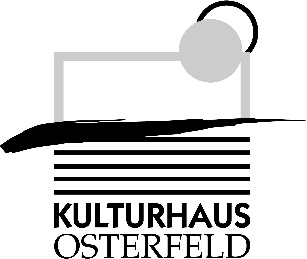 PRESSEMITTEILUNGÜBERSICHT März 2020Montag, 02. März um 20.00 UhrKulturhaus Osterfeld, Großer SaalIrish SpringFestival of Irish Folk Music 2020Das wohl wichtigste Frühlings-Folk-Festival des LandesVK: € 28,80 / erm. 22,10 AK: € 30,70 / erm. 23,20Freitag, 06. März um 20.00 UhrSamstag, 07. März um 19.00 UhrKulturhaus Osterfeld, Großer SaalCurtainsVorhang auf für Mord!Das Krimi-MusicalEintritt: 1.Kat.: VK: € 27,70 / erm. 23,80 · AK: € 29,00 / erm. 24,50 | 2.Kat.: VK: € 24,30 / erm. 21,00 · AK: € 26,00 / erm. 22,00 | 3.Kat.: VK: € 19,80 / erm. 15,90 · AK: € 21,00 / erm. 17,00 | 4.Kat.: VK: € 13,10 / erm. 9,70 · AK: € 14,00 / erm. 11,00Samstag, 07. März um 20.30 UhrKulturhaus Osterfeld, StudioChristopher KöhlerGroße Klappe - Tricks dahinter!Rasanter Mix aus Comedy, Magie und ImprovisationVK: € 18,70 / erm. 15,30 AK: € 19,70 / erm. 16,70Sonntag, 08. März um 19.00 UhrKulturhaus Osterfeld, Großer SaalTauschRauschMit Helge Thun, Jakob Nacken & Miriam WoggonImprocomedyVK: € 21,00 / erm. 17,60 · AK: € 24,70 / erm. 18,70Donnerstag, 12. März um 20.00 Uhr  - fällt aus!Kulturhaus OsterfeldRespectThe Aretha Franklin Tribute ShowDie unbestrittene Queen of SoulEintritt: VK: €43,50 / 34,70 (Stehplätze) · AK: €45,70 / 38,70 (Stehplätze)Freitag, 13. März um 20.00 UhrSamstag, 14. März um 19.00 UhrSonntag, 15. März um 16.00 UhrKulturhaus Osterfeld, Großer SaalAlles verlierenMusical über Liebe, Zorn und mangelnde PrinzipientreueEintritt: VK: € 21,00 / erm. 16,00 · AK: € 26,00 / erm. 21,00Freitag, 13. März um 20.30 UhrKulturhaus Osterfeld, MalersaalStarbugs ComedyCrash Boom BangDer Name ist ProgrammVK: € 23,20 / erm. 17,60 AK: € 25,70 / erm. 19,50Samstag, 14. März von 10.00 bis 18.00 UhrKulturhaus OsterfeldFräulein FlohDer neue Mädchen-Flohmarkt im OsterfeldSchöne Dinge weitergeben!Eintritt freiSamstag, 14. März um 20.00 UhrKulturhaus Osterfeld, MalersaalMaxi GstettenbauerLieber Maxi als normal!Stand-up ComedyVK: € 23,20 AK: € 25,70 o.E.Samstag, 14. März um 20.30 UhrMontag, 16. März um 11.30 und 14.00 UhrKulturhaus Osterfeld, StudioAkte LuftballonEine deutsch-deutsche GeschichteSchauspiel von Stefanie Wally & Annelie Eichhorn-PezziVK: € 12,00 / erm. 9,00 · AK: € 13,00 / erm. 10,00 · Schülergruppen: € 5,00Sonntag, 15. März um 17.00 UhrKulturhaus Osterfeld, MalersaalSistergoldFrische Brise4 Frauen -  4 Saxophone - 1 SoundVK: € 19,80 / erm. 15,30 AK: € 20,70 / erm. 16,70Dienstag, 17. März um 09.30 und 15.00 UhrKulturhaus Osterfeld, Großer SaalKrümelmuckeMusik für kleine HerzenFilipina Henoch & Marcus KötterVK: € 8,60 / erm. 5,90 Gruppen ab 10 Personen: € 5,00Dienstag, 17. März um 19.30 UhrKulturhaus Osterfeld, MalersaalVortrag zur Naturheilkunde mit Joe Orszulik (Hypnotiseur und NLP-Master, Autor)Du bist, was du denkst - Immer!Alles beginnt mit unseren GedankenEintritt: € 6,00 / Mitglieder frei · Karten an der AbendkasseMittwoch, 18. März um 20.00 UhrKulturhaus Osterfeld, Großer SaalAlfonsWo kommen wir her? Wo gehen wir hin? Und gibt es dort genug Parkplätze?Kabarett - TheaterVK: € 24,30 / erm. 18,70 · AK: € 25,70 / erm. 19,70Donnerstag, 19. März um 09.30 und 10.45 UhrKulturhaus Osterfeld, StudioWo Himmel und Meer das Blau tauschenDachtheaterTheater für die Allerkleinsten ab 2 JahrenEintritt: € 5,00 / erm. 3,00 · Gruppen ab 10 Personen: € 3,00Freitag, 20. März um 20.00 UhrKulturhaus Osterfeld, Großer SaalLaLeLuDie Schönen und das BiestA Cappella ComedyVK: € 21,00 / erm. 17,60 AK: € 21,70 / erm. 18,70Sonntag, 22. März von 14.00 bis 18.30 UhrKulturhaus Osterfeld19. Tag der Musik 2020Musikalischer Tag der Offenen TürEin buntes Programm für die ganze FamilieEintritt freiDonnerstag, 26. März um 20.30 UhrKulturhaus Osterfeld, StudioChin MeyerLeben im Plus+Kabarett, Geld und mehrVK: € 19,80 / erm. 15,10 · AK: € 20,70 / erm. 15,70Freitag, 27. März um 20.00 UhrSamstag, 28. März um 19.00 UhrKulturhaus Osterfeld, Großer SaalGeister - Nichts wie weg hierGruselkomödie für die ganze FamilieTheaterproduktion der Jugendtheatergruppe paradiXonVK: € 12,00/ erm. 9,00 · AK: € 13,00/ erm. 10,00Freitag, 27. März um 21.00 UhrKulturhaus Osterfeld, MalersaalQuiet Lane"Jäger lauf"Folk - Das zweite AlbumVK: € 18,00 / erm. 14,00 AK: € 20,00 / erm. 16,00Samstag, 28. März um 20.30 UhrKulturhaus Osterfeld, StudioTina HäussermannFutschikatoKabarettVK: € 19,80 / erm. 15,30 AK: € 22,70 / erm. 17,70Sonntag, 29. März um 18.00 UhrKulturhaus Osterfeld, Großer SaalIngo AppeltDer Staats-TrainerKabarettVK: € 28,80 / erm. 23,20 AK: € 29,70 / erm. 25,70Weitere Informationen mit ausführlichen Texten und Pressefotos finden Sie unter: www.kulturhaus-osterfeld.de (Service/Presse – Passwort: Presse-2020)